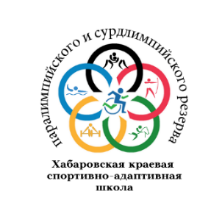 Краевое государственное бюджетное учреждение дополнительного образования"Хабаровская краевая спортивно-адаптивная школа паралимпийского и сурдлимпийского резерва"Тел.: (4212) 304960, 89098005567E-mail: 4212304960@mail.ruплан физкультурных и спортивных мероприятий на сентябрь-декабрь 2023 года№ п/пМероприятиеВозрастная группаСроки проведенияМесто проведениясентябрьсентябрьсентябрьсентябрь1Краевой фестиваль ВФСК ГТО среди лиц с нарушением зрения (сетевой формат)все категории18-24 сентября Муниципальные образования края2Открытый чемпионат ХКСАШПСР по спорту лиц с ПОДА (танцы на колясках)мужчины/женщины29 сентябряг. Хабаровск, Амурский бульвар, д.433Чемпионат Хабаровского края по спорту слепых (настольный теннис)мужчины/женщины30 сентября по 2 октября г. Хабаровск, стадион Авангард октябрьоктябрьоктябрьоктябрь1Турнир Хабаровского края по голболу 
среди лиц с нарушением зрениямужчины/женщины3 октябряг. Хабаровск, ФОК, ул. Шатова, д. 2/12Открытый чемпионат ХКСАШПСР по спорту лиц с ПОДА (дисциплина – дартс)мужчины/женщины5-6 октябряг. Комсомольск-на-Амуре, ФОК, ул. Вокзальная, д. 85/13Открытый чемпионат ХКСАШПСР по спорту лиц с ПОДА и спорту глухих (дисциплина – пулевая стрельба)мужчины/женщины7-8 октябряг. Комсомольск-на-Амуре, Стрелковый тир, пр. Московский, д. 24/24Открытое первенство ХКСАШПСР по спорту ЛИН (дисциплина – конный спорт)мальчики/девочкиюноши/девушкиюниоры/юниорки14-15 октябряг. Хабаровск, КСК Мустанг, ул. Ясная, д. 1А5Краевой фестиваль ВФСК ГТО среди лиц с интеллектуальными нарушениями Победи себя (сетевой формат)мальчики/девочкиюноши/девушкиюниоры/юниорки11-20 октябряМуниципальные образования края№ п/пМероприятиеВозрастная группаСроки проведенияМесто проведенияноябрьноябрьноябрьноябрь1Акция ВФСК ГТО, посвящённая Дню народного единствавсе категории3 ноябряг. Хабаровск2Региональные соревнования Всероссийской Спартакиады Специальной Олимпиады России по юнифайд-стритболумальчики/девочкиюноши/девушкиюниоры/юниорки16 ноябряг. Хабаровск, ФОК, ул. Шатова, д. 2/13Кубок юных надежд (открытые школьные соревнования по плаванию среди инвалидов)мальчики/девочкиюноши/девушкиюниоры/юниорки17-18 ноябрядата ориентировочнаяг. Хабаровск4Чемпионат и первенство Хабаровского края по спорту ЛИН (плавание)мужчины/женщины17-18 ноября дата ориентировочнаяг. Хабаровск5Региональные соревнования Всероссийской Спартакиады Специальной Олимпиады России по юнифайд-стритболумальчики/девочкиюноши/девушкиюниоры/юниорки23 ноябряг. Комсомольск-на-Амуре, ФОК, ул. Вокзальная, д. 85/16Региональные соревнования Всероссийской Спартакиады Специальной Олимпиады России по настольному теннисумальчики/девочкиюноши/девушкиюниоры/юниорки24 ноябряг. Комсомольск-на-Амуре, ФОК, ул. Вокзальная, д. 85/17Чемпионат Хабаровского края по спорту слепых (дисциплина – шашки)мальчики/девочкиюноши/девушкиюниоры/юниоркимужчины/женщины27-28 ноябряг. Хабаровск, ул. Павла Леонтьевича Морозова, д. 838Первенство Хабаровского края по спорту слепых (дисциплина – шашки)мальчики/девочкиюноши/девушкиюниоры/юниоркимужчины/женщины27-28 ноябряг. Хабаровск, ул. Павла Леонтьевича Морозова, д. 839Турнир Хабаровского края среди инвалидов, посвященный Международному дню инвалидовмальчики/девочкиюноши/девушкиюниоры/юниоркимужчины/женщины27-28 ноябряг. Хабаровск, ул. Павла Леонтьевича Морозова, д. 83декабрьдекабрьдекабрьдекабрь1Акция ВФСК ГТО, посвящённая международному дню инвалидоввсе категории1 декабряг. Хабаровск2Чемпионат Хабаровского края по спорту лиц с ПОДА (дисциплина – пауэрлифтинг)мужчины/женщины2-4 декабряг. Хабаровск, КЦЕ, ул. Павла Леонтьевича Морозова, д. 138№ п/пМероприятиеВозрастная группаСроки проведенияМесто проведения3Чемпионат Хабаровского края по спорту слепых (дисциплина – шахматы)мальчики/девочкиюноши/девушкиюниоры/юниоркимужчины/женщины11-12 декабряг. Хабаровск, ул. Павла Леонтьевича Морозова, д. 833Первенство Хабаровского края по спорту слепых (дисциплина – шахматы)мальчики/девочкиюноши/девушкиюниоры/юниоркимужчины/женщины11-12 декабряг. Хабаровск, ул. Павла Леонтьевича Морозова, д. 833Краевые соревнования среди инвалидов, посвященные Международному дню инвалидов.мальчики/девочкиюноши/девушкиюниоры/юниоркимужчины/женщины11-12 декабряг. Хабаровск, ул. Павла Леонтьевича Морозова, д. 834Акция ВФСК ГТО, посвященная Дню Конституции Российской Федерациивсе категории12 декабряг. Хабаровск5"Мой знак ГТО – моя гордость"все категории15 декабряг. Хабаровск6Региональные соревнования Всероссийской Спартакиады Специальной Олимпиады России по настольному теннисумальчики/девочкиюноши/девушкиюниоры/юниорки21 декабряг. Хабаровск, ул. Павла Леонтьевича Морозова, д. 83